Our vision is of a Manchester where every child and young person in Manchester can shape their city and realise their full potential through vibrant, connected, and inclusive opportunities.Every day at Young Manchester we see children and young people thriving, accessing outstanding opportunities, learning new skills and having fun. We see young people taking the lead and creating positive change in their communities.We also see many more young people who are not able to take part, who do not feel empowered to make positive change, who don’t feel included or, because of things going on in their lives, just aren’t having the fun they deserve.There are very real challenges in society behind this. Manchester is young - 2 in 5 of our citizens are aged 25 or under. Nearly half (42%) of our children are currently living in poverty. The inequalities they and others face have been exacerbated by the COVID-19 pandemic and pressures will continue to grow as we face the current cost of living crisis.However we look at it, we know the challenges children and young people in Manchester face cannot be addressed by one solution or organisation alone. And we know that those solutions won’t work if our children and young people aren’t part of shaping them.This is where Young Manchester comes in. We bring people together and open the doors for children and young people in our city. Our membership model strengthens, connects and champions individuals and organisations (of all ages) who want to support children and young people in Manchester. We put young people and youth voice at the heart of everything we do, including through an innovative leadership model with Co-CEOS, one under 25, one VERY over 25. Since 2018, we’ve supported over 200 charities with nearly £11m of funding, engaging over 30,000 children and young people, and supporting 50% of them to take part in social action. But we won’t stop here.There is much more to do & we must do all we can to give up and share power with our children and young people, support them and support the organisations they work with to make our vision a reality – we need your help.OUR VISION & APPROACHEvery child and young person in Manchester can shape their city and realise their full potential through vibrant, connected, and inclusive opportunities.Our AimsAll children and young people in Manchester are able to inform and meaningfully shape the services for them and their communities and the future of the cityManchester is a city for all children and young people, where the benefits of economic growth are experience by allAll children & young people in Manchester have access to high-quality play or youth provision Manchester has a strong, vibrant and sustainable Voluntary, Community and Social Enterprise (VCSE) sector supporting children and young people to be happy, healthy, safe and realise their full potentialOur Shared ValuesBe actively inclusive, non-discriminatory and anti-racistAlways work for the best interests of children and young peopleBe open, transparent and collaborative for the benefit of children and young peoplePlace listening to, and acting on, the lived experiences of children and young people at the heart of your workBe ambitious and strive for the best for all children and young people across Manchester.Our ActivitiesEngaging children and young people in Young Manchester’s work, and encouraging and resourcing others to do the sameInfluencing and shaping investment, policy and practice locally and nationally that supports outstanding opportunities for children and young peopleResourcing high quality provision for all children and young people through grants funding, with targeted programmes for the most excludedGenerating opportunities for networking, partnership, learning and capacity building for VSCE staff and volunteers in the youth and play sector and beyondTrustee RecruitmentRole Title:		TrusteeDirect Report:	Works closely with the Co-Chairs, Co-Chief Executives and the board of trustees. Background:        Business development/management, Marketing, Finance, Strategy, Governance, Fundraising, Legal.Remuneration:  The role of trustee is not accompanied by any financial remuneration, although expenses for travel may be claimed.Location:            Most board meetings take place in central Manchester. However, once or twice a year, the board meets outside the city centre for our annual members meeting and board away day.Time frame:       Interviews are expected to take place w/c 15th & 22nd MayTerm:                Initial terms are 3 years.1.0 Role SummaryKey Responsibilities:Work with the other trustees to ensure Young Manchester is carrying out its purposes for the public benefit Comply with Young Manchester’s governing document and the law Act in Young Manchester’s best interestsManage Young Manchester’s resources responsibly Act with reasonable care and skill Ensure Young Manchester is accountable by supporting and challenging its leadershipWork closely with Young Manchester’s leadership to execute our  strategy in alignment with our vision, mission and values.You can find more information on being a charity trustee here Main Responsibilities of the new Trustees Young Manchester has a diverse, active and engaged board. However we are particularly looking for further support that can increase the resources we have to invest in change for young people. Young Manchester is working to expand its strategic engagement with business and diversify its fundraising streams through corporate and enterprise opportunities. We’d really keen to hear from individuals with a background in business, or in securing significant investment.  They will support the CEOs and Head of Partnership and Development in the development of strong business partnerships and enterprise opportunities to fulfil our vision. Strategic Partnerships Development & GovernanceProvide strategic guidance on support to Young Manchester’s leaders on issues relating to strategic business partnerships and enterprise opportunities.Advise on the development and implementation of strategic partnerships programme and the management of associated risks.Oversee the team ensuring all strategic business partnerships plans are aligned to both short-term and long-term objectives each year and Young Manchester’s policies and values.Identify potential strategic partnership and enterprise development opportunities and support in the negotiation of partnership agreements.Engage with the Fundraising and Engagement subcommittee. 
External RelationsBe an ambassador for and if appropriate act as a spokesperson for Young Manchester.From time to time represent the charity at sector external functions, meetings and events.3.0 Person SpecificationEssentialAlignment with Young Manchester’s values.Competent use of IT skills.Analytical and evaluation skills, demonstrating good judgement.Understanding and acceptance of the legal duties, responsibilities and liabilities of trusteeship.Provide leadership to operational team.Good communication and leadership skills.Desirable Experience in business and corporate sector.Knowledge of corporate landscape Knowledge and experience of charity/corporate fundraising and communications.Strong networks in the business community.A strong understanding of business partnership, with experience in negotiating or managing partnerships.An interest in cross-sector collaboration and learning. Dedicated to the organisation’s cause and objectives and willing to act as the charity’s ambassador to external bodies, charities and companies.Skills and experience in one or more areas of non-executive governance and management. E.g. strategic planning, business management, financial/accountancy, understanding of HR issues, experience of Trusts or other grant giving bodies particularly fundraising and legal knowledge.A team-oriented approach to problem solving and to management.4.0 Time CommitmentThe Board meets 6 times a year.We are keen for you to engage with our Fundraising and engagement committee which meets 4 times a year. You may also be asked to attend sub groups as part of task-and-finish groups. An annual board away day will also require your presence.Attendance at award meetings or fundraising meetings is optional.5.0 How to apply Please send a copy of your CV and a covering letter (no more than 2 A4 sides) explaining why you would be a good fit for the role and the organisation to recruitment@youngmanchester.org. Please provide details of two professional referees together with a brief statement of their relationship to you and over what period of time they have known you. Referees will not be contacted without your prior consent. Please also complete a diversity monitoring form which will be stored separately from your application and will at no time be connected to you or your application.Recruitment timetableDeadlines for applications: 12 Midday on Friday 19th May 2023Interview will take place: week commencing 29th May 2023The successful candidate will be appointed subject to DBS checks and references. If you would like any more information, or an informal chat about Young Manchester and the trustee roles, please email recruitment@youngmanchester.orgWe look forward to hearing from you.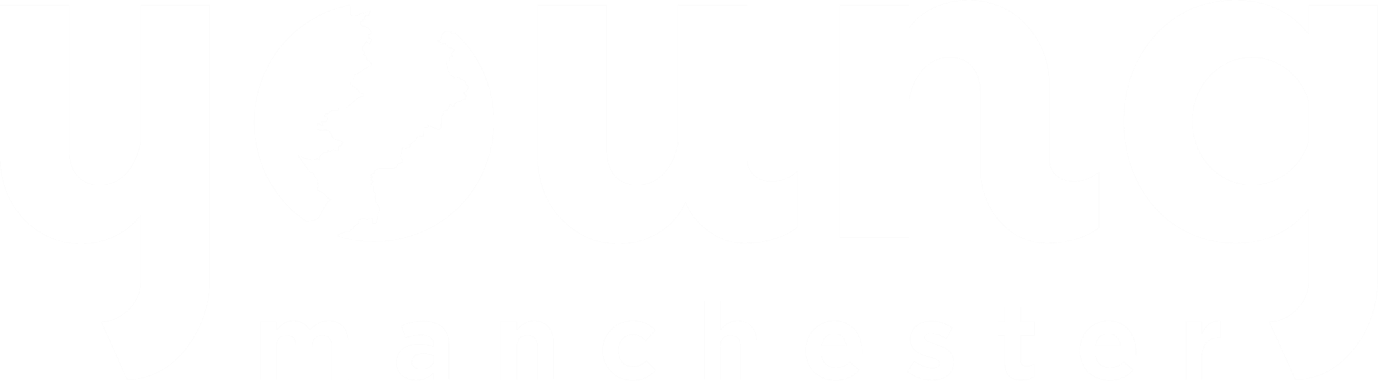 